Publicado en Cogolludo-Guadalajara el 08/07/2022 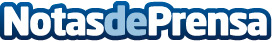 Las Hermanas Lara analizan la figura de 'El Empecinado' en una conferencia en CogolludoDesde su trayectoria liberal a su defensa de los comuneros y su paso por Cogolludo, donde luchó encarnizadamente contra el general Hugo, militar francés padre de Victor Hugo, quien fue el responsable de dinamitar el castillo de la villa ducal. Además, las Lara investigan la teoría sobre el origen de Colón, y su posible enterramiento de la Iglesia de Santa María de CogolludoDatos de contacto:Javier Bravo606411053Nota de prensa publicada en: https://www.notasdeprensa.es/las-hermanas-lara-analizan-la-figura-de-el Categorias: Historia Literatura Sociedad Castilla La Mancha Turismo http://www.notasdeprensa.es